Об утверждении программы Истоминского сельского поселения«Обеспечение качественными жилищно-коммунальными услугами населения»    В соответствии с Бюджетным законодательством  Российской Федерации,  постановлением Администрации Истоминского сельского поселения от 15.08.2013г. № 284 «Об утверждении порядка разработки, реализации и оценки эффективности муниципальных программ Истоминского сельского поселения», распоряжением Администрации Истоминского сельского поселения от 19.08.2013г. № 145 «Об утверждении перечня муниципальных программ Истоминского сельского поселения»,ПОСТАНОВЛЯЮ:Утвердить муниципальную программу «Обеспечение качественными жилищно-коммунальными услугами населения Истоминского сельского поселения» в муниципальном образовании «Истоминское сельское поселение» согласно приложению к настоящему постановлению.Обеспечить размещение настоящего постановления на  официальном сайте муниципального образования «Истоминское сельское поселение» в сети Интернет.Контроль за исполнением настоящего постановления оставляю за собой.Глава Истоминского сельского поселения                                                           А.И. Корниенко                                                                        Приложение к постановлению Администрации Истоминского сельского поселения от «30» декабря 2013 № 444ПАСПОРТ МУНИЦИПАЛЬНОЙ ПРОГРАММЫ «ОБЕСЕПЕЧЕНИЕ КАЧЕСТВЕННЫМИ ЖИЛИЩНО-КОММУНАЛЬНЫМИ УСЛУГАМИ НАСЕЛЕНИЯ» Раздел 1 «Общая характеристика текущего состояния соответствующей сферы социально-экономического развития Истоминского сельского поселения»Существующее состояние инженерных сетей, а именно: значительный процент изношенности разводящей водопроводной сети, наличие постоянных потерь воды в сетях из-за аварийных ситуаций на водопроводах, осуществление подачи воды потребителям по графику затрудняет соблюдение санитарно-эпидемиологического режима в лечебно-профилактических, детских учреждениях, иных объектах. Решение проблемы по обеспечению круглосуточного водоснабжения качественной питьевой водой потребителей за счет повышения надежности инженерно-технического обеспечения систем ЖКХ и капитального ремонта объектов инженерной инфраструктуры определено в задачах Стратегического плана развития Истоминского сельского поселения до 2020 года. В настоящее время деятельность коммунального комплекса Истоминского сельского поселения характеризуется неравномерным развитием систем коммунальной инфраструктуры, низким качеством предоставления коммунальных услуг, неэффективным использованием природных ресурсов и загрязнением окружающей среды.Утечки и неучтенный расход воды в системах водоснабжения составляют более 50 процентов. Одним из следствий такого положения стало обострение проблемы обеспечения населения Истоминского сельского поселения питьевой водой нормативного качества и в достаточном количестве.Жилищно-коммунальное хозяйство Истоминского сельского поселения представляет собой отрасль территориальной инженерной инфраструктуры, деятельность которой формирует жизненную среду человека.Характеристика текущего состояния систем водоснабжения и водоотведения, основные технико-экономические показатели:Водоснабжение.Основными проблемными вопросами эксплуатации водопроводного хозяйства являются:- высокий процент износа водопроводов, насосного и вспомогательного оборудования;- отсутствие приборов учета поднятой и распределенной питьевой воды;- отсутствие зон санитарной охраны водозаборных скважин;- отсутствие системы планово-предупредительной замены участков водопроводных сетей и оборудования.Для повышения качества коммунальных услуг, снижения износа основных фондов, решения экологических вопросов необходимо обеспечить масштабную реализацию инвестиционных проектов модернизации объектов коммунального комплекса Истоминского сельского поселения. Привлечение инвестиционных и заемных средств на длительный период могло бы позволить организациям коммунального комплекса Истоминского сельского поселения снизить издержки предоставления коммунальных услуг, обеспечить возвратность кредитов и окупаемость инвестиций без значительного повышения тарифов.Раздел 2 «Цели, задачи и показатели (индикаторы), основные ожидаемые  конечные результаты, сроки и этапы реализации муниципальной  программы»Программой ставятся следующие цели:- снижение производственных затрат путем повышения экономической эффективности производства товаров (оказания услуг), внедрение современных технологий;- создание условий, необходимых для привлечения инвестиций в целях развития и модернизации систем водоснабжения;- обеспечение доступности услуг водоснабжения для потребителей.Муниципальная программа разработана для решения задач, связанных:- с активизацией процесса развития социальной инфраструктуры района, путем повышения качества оказываемых услуг;- внедрением современных технологий производства ремонтных работ;- предотвращением ущерба окружающей природной среде в результате техногенных аварий на водопроводно-канализационных сетях;- ростом мощности систем водоснабжения и водоотведения, увеличением зон водоснабжения, увеличением числа пользователей, новым строительством;- содержанием и ремонтом объектов жилищно-коммунального хозяйства.Достижение поставленных задач в условиях развития района и повышения комфортности проживания возможно за счет использования лучших отечественных и зарубежных технологий, оборудования и материалов, используемых при ремонте и модернизации объектов водопроводно-канализационного хозяйства Истоминского сельского поселения.Ожидаемые конечные результаты муниципальной программы:- снижение уровня износа объектов коммунальной инфраструктуры;- снижение потерь в сетях водоснабжения до 40%;- обеспечение бесперебойной подачи качественной питьевой воды от источника до потребителя; - модернизация существующих сетей, имеющих недостаточную пропускную способность.Приоритет в оценке эффективности Программы отдается показателям общественной (социально-экономической) эффективности, поскольку она позволяет наиболее полно оценить последствия от реализации программных мероприятий. Результаты реализации Программы окажут значительное позитивное влияние не только на решение проблем в сфере коммунального хозяйства, но и на развитие смежных отраслей экономики (сельское хозяйство, строительство, перерабатывающая промышленность, сфера услуг), а также на происходящие в районе социальные процессы и в конечном итоге на макроэкономические показатели, что обусловлено мультипликативным эффектом от реализации программных мероприятий. Реализация Программы позволит решить важнейшие социально-экономические задачи: повышение уровня жизни населения, улучшение условий проживания, повышение экономической самостоятельности муниципальных образований, закрепление кадров в сельской местности района;Оценка эффективности реализации Программы будет осуществляться на основе следующих индикаторов:- снижение уровня износа объектов коммунальной инфраструктуры;- доля внебюджетных источников в общем объеме инвестиций в модернизацию коммунальной инфраструктуры;- доля частных компаний, управляющих объектами коммунальной инфраструктуры на основе концессионных соглашений и других договоров, от общего количества организаций коммунального комплекса;- освоение средств бюджета.Информация о составе и значениях показателей (индикаторов) приводится согласно приложению к настоящей Программе (таблица 1).Выполнение мероприятий Программы позволит обеспечить к 2020  году: - снижение уровня износа объектов коммунальной инфраструктуры до 50 процентов;- рост доли средств внебюджетных источников в модернизацию коммунальной инфраструктуры до 65 процентов;- повышение качества и надежности коммунальных услуг;- создание основы для участия частного сектора в финансировании проектов модернизации объектов коммунальной инфраструктуры и управлении объектами коммунальной инфраструктуры;- снижение экологической нагрузки на регион, улучшение санитарно-эпидемиологической обстановки.Этапы и сроки реализации программы 2014-2020 годы, с разбивкой по годам:1этап-2014-2016 год;2 этап-2017-2020 год.Раздел 3. Обобщенная характеристика основных мероприятий муниципальной программыДля реализации поставленных целей и решения задач Программы предусмотрено выполнение следующих мероприятий:Мероприятия по капитальному ремонту объектов водопроводно-канализационного хозяйства.Мероприятия по поддержанию объектов водопроводного хозяйства поселения в состоянии, соответствующем нормативным требованиям.Мероприятия по предоставлению субсидий из районного бюджета бюджетам сельских поселений за счет средств Фонда софинансирования расходов на капитальный ремонт объектов водопроводно-канализационного хозяйства Аксайского района. Мероприятия по обеспечению жилищно-коммунального хозяйства Истоминского сельского поселения специальной техникой; Мероприятия по содержанию и ремонту объектов жилищно-коммунального хозяйства.  Сроки и очередность мероприятий по реализации Программы будут определяться в зависимости от задач, предусмотренных Государственными программами.Раздел 4. Информация по ресурсному обеспечению ПрограммыОбщий объем финансирования Программы – 2694,2 тыс. рублей, в том числе по годам:2014 год – 517,2 тыс. рублей;2015 год – 411,7 тыс. рублей;2016 год – 411,7 тыс. рублей;2017 год – 338,4 тыс. рублей;2018 год – 338,4 тыс. рублей;2019 год – 338,4 тыс. рублей;2020 год – 338,4 тыс. рублей.по источникам финансирования:бюджет поселения 2694,2 тыс. рублейбюджет района – могут привлекаться средства районного бюджета;областной бюджет – могут привлекаться средства областного бюджета;федеральный бюджет – могут привлекаться средства федерального бюджетавнебюджетные средства – могут привлекаться средства внебюджетных источниковИнформация о расходах областного бюджета, федерального бюджета, местных бюджетов и внебюджетных источников на реализацию Программы представлена в приложении к настоящей Программе (таблица 2).Раздел 5. Участие в реализации ПрограммыВ реализации программы участие принимают Муниципальные учреждения Истоминского сельского поселения, управляющие компании, ТСЖ, ЖСК.Раздел 6. Методика оценки эффективности Программы1. Оценка эффективности Программы осуществляется ответственным исполнителем Программы по годам в течение всего срока реализации Программы.2. В составе ежегодного отчета о ходе работ по Программе представляется информация об оценке эффективности реализации Программы по следующим критериям:2.1. Критерий "Степень достижения планируемых результатов целевых индикаторов реализации мероприятий Программы" базируется на анализе целевых показателей и рассчитывается по формуле                                           ЦИФ                                                    i                               КЦИ  = ------,                                       i    ЦИП                                                    i    где КЦИ  - степень достижения i-го целевого индикатора Программы;                  i    ЦИФ  (ЦИП ) - фактическое (плановое) значение i-го целевого индикатора Программы           i            i.    Значение показателя КЦИ  должно быть больше либо равно 1.                                                i2.2. Критерий "Степень соответствия бюджетных затрат на мероприятия Программы запланированному уровню затрат" рассчитывается по формуле                                          БЗФ                                                 i                               КБЗi = ------,                                          БЗП                                                 i    где КБЗ  - степень соответствия бюджетных затрат i-го мероприятия Программы;                 i    БЗФ  (БЗП ) - фактическое (плановое, прогнозное) значение бюджетных затрат i-го мероприятия Программы.             i          i    Значение показателя КБЗ  должно быть меньше либо равно 1.2.3. Критерий "Эффективность использования бюджетных средств на реализацию отдельных мероприятий" показывает расход бюджетных средств на i-е мероприятие Программы в расчете на 1 единицу прироста целевого индикатора по тому же мероприятию и рассчитывается по формулам:                                  БРП            БРФ                                         i                   i                        ЭП  = ------; ЭФ  = ------,                             i    ЦИП       i    ЦИФ                                         i                   i    где ЭП  (ЭФ ) - плановая   (фактическая)   отдача   бюджетных  средств по i-му мероприятию Программы;                i        i    БРП  (БРФ ) - плановый   (фактический)   расход    бюджетных   средств на i-е мероприятие Программы;            i           i    ЦИП  (ЦИФ ) - плановое   (фактическое)  значение  целевого  индикатора по i-му мероприятию Программы.          i               i    Значение показателя ЭФ  не должно превышать значения показателя ЭП .Раздел 7. Порядок взаимодействия ответственного исполнителя, соисполнителя, участников ПрограммыОтветственным исполнителем Программы является ведущий специалист ЖКХ администрации Истоминского сельского поселения (далее – ответственный исполнитель), который несет ответственность за текущее управление реализацией Программы и ее конечные результаты, рациональное использование выделяемых на ее выполнение финансовых средств, определяет формы и методы управления реализацией Программы.Ответственный исполнитель: организует реализацию Программы, вносит предложения  в Программу и несет ответственность за достижение целевых показателей (индикаторов) Программы, целевых показателей (индикаторов) подпрограмм Программы, а также конечных результатов ее реализации;представляет по запросу Главы администрации Истоминского сельского поселения   сведения 
(с учетом информации, представленной соисполнителями и участниками Программы), о реализации Программы;формирует план реализации Программы на очередной финансовый год (с учетом информации, представленной соисполнителями и участниками Программы);осуществляет согласование технических требований на товары, работы, услуги закупаемые в рамках реализации Программы;участвует в деятельности отраслевых рабочих групп участников Программы по формированию технических заданий на проектирование, создание, развитие и сопровождение информационных систем, создаваемых в рамках реализации мероприятий Программы;подготавливает отчеты об исполнении плана реализации (с учетом информации, представленной соисполнителями и участниками Программы) и вносит их на рассмотрение Главы Администрации Истоминского сельского поселения;подготавливает отчет о реализации Программы по итогам года, согласовывает и вносит на рассмотрение   проект постановления  Администрации Истоминского сельского поселения об утверждении отчета в соответствии с Регламентом  Администрации Истоминского сельского поселения.;в ходе подготовки отчета о реализации Программы по итогам года проводит совещания-пропуски с участниками Программы в целях оценки эффективности реализованных в течение года и планируемых на очередной финансовый год мероприятий и подготовки предложений по дальнейшей реализации Программы, в том числе предложений по оптимизации расходов   бюджета на реализацию Программы (перераспределения расходов между мероприятиями и (или) участниками Программы, сокращения неэффективных расходов).  Сектора Администрации Истоминского сельского поселения, являющиеся участниками Программы:формируют предложения в план реализации Программы на очередной финансовый год;осуществляет реализацию мероприятий подпрограмм Программы в рамках своей компетенции;вносят предложения ответственному исполнителю об изменениях в Программу;разрабатывают, согласовывают и утверждают технические задания и проектно-сметную документацию на реализацию отдельных мероприятий;при подготовке технических заданий на проектирование, создание, развитие и сопровождение информационных систем, создаваемых в рамках реализации мероприятий Программы, формируют отраслевые рабочие группы с обязательным включением представителей ответственного исполнителя;обеспечивают подготовку и проведение процедур размещения заказов, заключение муниципальных контрактов (гражданско-правовых договоров);представляет ответственному исполнителю информацию, необходимую для подготовки ответов на запросы;представляет ответственному исполнителю информацию, необходимую для подготовки отчетов об исполнении плана реализации Программы и отчета о реализации Программы по итогам года;представляет  ответственному исполнителю копии актов, подтверждающих сдачу и прием в эксплуатацию объектов, строительство которых завершено, актов выполнения работ и иных документов, подтверждающих исполнение обязательств по заключенным муниципальным контрактам (гражданско-правовым договорам) в рамках реализации мероприятий подпрограмм Программы.Участники Программы и соисполнитель Программы несут ответственность за реализацию комплекса закрепленных за ними мероприятий Программы, обеспечивают эффективное использование средств, выделяемых на их реализацию.В целях качественного исполнения мероприятий Программы и обеспечения эффективного использования бюджетных ассигнований, участники Программы:до размещения заказа согласовывают с ответственным исполнителем технические требования на товары, работы, услуги, закупаемые в рамках реализации мероприятий Программы участниками Программы, подведомственными им учреждениями, а также иными получателями средств местного бюджета. Кроме технических требований к документам, направляемым на согласование, в обязательном порядке прилагаются сведения о наименовании мероприятия подпрограммы Программы, в рамках реализации которого планируется закупка, и сведения о начальной (максимальной) цене проекта контракта;не позднее семи рабочих дней после заключения муниципального контракта (гражданско-правового договора) на закупку товаров, работ, услуг в рамках мероприятий подпрограмм Программы направляют ответственному исполнителю информацию о таком муниципальном контракте (гражданско-правовом договоре) с указанием его реквизитов, стоимости и информации о поставщике (исполнителе);не позднее семи рабочих дней с даты исполнения обязательств по заключенным муниципальным контрактам (гражданско-правовым договорам) в рамках реализации мероприятий подпрограмм Программы направляет ответственному исполнителю копии актов, подтверждающих сдачу и прием в эксплуатацию объектов, строительство которых завершено, актов выполнения работ и иных документов, подтверждающих исполнение обязательств по заключенным муниципальным контрактам (гражданско-правовым договорам) в рамках реализации мероприятий подпрограмм Программы;направляют ответственному исполнителю предложения о внесении изменений в Программу для их обобщения и внесения следующие сроки: в первом квартале – не позднее 10 февраля, во втором квартале – не позднее 25 апреля, в третьем квартале – не позднее 25 июля, в четвертом квартале – не позднее 10 ноября текущего года. Предложения о внесении изменений в Программу могут содержать предложении в части корректировки перечня ее мероприятий, объемов их финансирования и сроков реализации, а при необходимости – корректировки целевых показателей (индикаторов) Программы, с приложением документов, подтверждающих необходимость и обоснованность корректировки. При этом инициирование корректировки Программы или местного бюджета в части финансирования Программы без согласования с ответственным исполнителем не допускается;направляет ответственному исполнителю информацию, необходимую для подготовки отчетов об исполнении плана реализации Программы, по итогам полугодия, 9 месяцев – до 15-го числа месяца, следующего за отчетным периодом, за год – до 25 января года, следующего за отчетным, по форме, утверждаемой ответственным исполнителем;ежегодно, до 15 февраля года, следующего за отчетным, направляет ответственному исполнителю информацию, необходимую для подготовки отчета о реализации Программы по итогам года, по форме, утверждаемой ответственным исполнителем;по запросу ответственного исполнителя отчеты, статистическую, справочную и аналитическую информацию о подготовке и реализации мероприятий Программы, необходимую для выполнения возложенных на него функций.Раздел 8. Подпрограмма «Развитие жилищно-коммунального хозяйства в Истоминском сельском поселении»  ПАСПОРТ ПОДПРОГРАММЫ«Развитие жилищно-коммунального хозяйства»муниципальной программыРаздел 8.1. Характеристика сферы реализации подпрограммы Основой преобразований в жилищном хозяйстве является реорганизация системы управления отраслью, основанная на принципах сокращения степени участия государства и муниципальных образований в управлении жилищным фондом и активного привлечения граждан к управлению своей собственностью в жилищной сфере. Итогом реформирования жилищного хозяйства должно стать улучшение качества предоставляемых населению жилищных услуг.В соответствии с жилищным законодательством собственники помещений в многоквартирных домах, помимо прав и обязанностей в отношении помещений в таких домах, несут обязанности по поддержанию в надлежащем состоянии общего имущества, в том числе по осуществлению текущего и капитального ремонтов многоквартирных домов.Многоквартирный жилищного фонд Истоминского сельского поселения составляют дома, построенные во второй половине прошлого века, имеющие значительный процент физического износа и требующие незамедлительного капитального ремонта.Для ускорения процесса выбора способа управления в многоквартирных домах, улучшения технического состояния жилья за счет средств областного бюджета предоставлялась государственная поддержка на капитальный ремонт многоквартирных домов, собственники помещений в которых выбрали способ управления.Выполненных мероприятий по капитальному ремонту инженерных систем, крыш, фасадов, подвальных помещений, подъездов, несущих конструкций, укреплению оснований фундаментов недостаточно для доведения технического состояния жилищного фонда на территории Истоминского сельского поселения до нормативного уровня.В Ростовской области формируется региональная система капитального ремонта многоквартирных домов. Принят Областной закон от 11.06.2013 № 1101-ЗС «О капитальном ремонте общего имущества в многоквартирных домах на территории Ростовской области». Постановлениями Правительства Ростовской области установлен минимальный размер взноса на капитальный ремонт общего имущества в многоквартирном доме, а также определены вопросы создания и деятельности регионального оператора – Ростовского областного фонда содействия капитальному ремонту.Финансирование капитального ремонта будет осуществляться за счет ежемесячных взносов собственников помещений в многоквартирных домах, за исключением домов, признанных аварийными и подлежащими сносу.Капитальный ремонт многоквартирных домов с 2015 года будет проводиться в соответствии с региональной программой капитального ремонта. В 2014 году предусмотрено сохранение прежнего порядка организации капитального ремонта, при котором его финансирование осуществляется преимущественно за счет мер муниципальной поддержки с долевым участием собственников помещений в многоквартирном доме.В связи с высокой стоимостью капитального ремонта многоквартирных домов необходимо продолжить предоставление мер муниципальной поддержки для его проведения в соответствии с указанным Областным законом.В целях реализации положений Жилищного кодекса Российской Федерации об управлении многоквартирными домами, направленных на обеспечение благоприятных и безопасных условий проживания граждан, надлежащего содержания общего имущества в многоквартирном доме, решения вопросов пользования указанным имуществом, на территории Истоминского сельского поселения должны быть приняты меры по стимулированию реформы управления многоквартирными домами.Наиболее значимыми препятствиями для эффективного управления многоквартирными домами являются:неудовлетворительное техническое состояние многоквартирных домов в связи с длительным невыполнением необходимых ремонтов;изношенность дорогостоящего оборудования, установленного в многоквартирных домах;отсутствие у специалистов, работающих в сфере управления жилищным фондом, необходимой подготовки по вопросам управления многоквартирными домами, а также недостаточная информационно-методическая работа с населением;недостаточный уровень самоорганизации собственников жилых помещений для совместного решения важных вопросов по управлению многоквартирным домом, техническому содержанию и текущему ремонту общего имущества дома;отсутствие прозрачных отношений между собственниками жилых помещений и управляющими организациями.Процесс реформирования жилищного хозяйства продолжается в условиях динамично развивающегося законодательства. Для повышения качества жилищных услуг по-прежнему актуальным являются улучшение технического состояния жилья и стабилизация рынка управления многоквартирными домами. Немаловажное значение имеет формирование активного собственника жилья, осознающего свою ответственность за состояние жилья и владеющего знаниями, необходимыми для успешной реализации жилищных прав.В результате реализации подпрограммы прогнозируется приведение технического состояния многоквартирных домов в соответствие с нормативными требованиями, развитие конкуренции на рынке управления многоквартирными домами и формирование активного и информированного собственника жилья.Основной целью развития системы жилищно-коммунального комплекса Истоминского сельского поселения является обеспечение комфортных условий проживания населения Истоминского сельского поселения в соответствии с современными требованиями и стандартами.В качестве факторов риска рассматриваются события, условия, тенденции, которые могут привести к изменению сроков и (или) ожидаемых конечных результатов реализации подпрограммы не менее чем на 10 процентов от планового уровня и на которые ответственный исполнитель и участники подпрограммы не могут оказать непосредственного влияния.Раздел 8.2. Цели, задачи и показатели (индикаторы),основные ожидаемые конечные результаты,
сроки и этапы реализации подпрограммы Целями подпрограммы «Развитие жилищного хозяйства в Истоминском сельском поселении» являются: улучшение технического состояния многоквартирных домов и создание благоприятных условий для управления многоквартирными домами, а также содержание и ремонт объектов жилищно-коммунального хозяйства.Достижение целей подпрограммы осуществляется путем решения следующих задач:реализация механизма софинансирования работ по капитальному ремонту многоквартирных домов, проводимому с привлечением средств собственников помещений в многоквартирном доме, и предоставление мер муниципальной поддержки в рамках Областного закона от 11.06.2013 № 1101-ЗС «О капитальном ремонте общего имущества в многоквартирных домах на территории Истоминского сельского поселения»;развитие конкурентной среды в сфере управления многоквартирными домами;создание условий для осознанного выбора собственниками помещений в многоквартирных домах способа управления данными домами;информирование населения о правах и обязанностях в жилищно-коммунальной сфере;содержание объектов жилищно-коммунального хозяйства.Состав показателей (индикаторов) подпрограммы определен исходя из принципа необходимости и достаточности информации для характеристики достижения целей и решения задач подпрограммы. К показателям (индикаторам) подпрограммы «Развитие жилищного-коммунального хозяйства в Истоминском сельском поселении» относятся следующие:целевой показатель (индикатор) 1.1 «Количество многоквартирных домов,
в которых планируется провести капитальный ремонт»;целевой показатель (индикатор) 1.2 «Количество управляющих организаций и товариществ собственников жилья»;целевой показатель (индикатор) 1.3 «Количество лиц, обученных основам управления многоквартирными домами».Информация о значениях показателей (индикаторов) приводится в приложении к муниципальной программе. Методика расчета целевых показателей (индикаторов) подпрограммы приводится в приложении к муниципальной программе.Подпрограмма будет реализовываться в период 2014 – 2020 годов. При реализации подпрограммы этапы не выделяются.В результате реализации подпрограммы:будет проведен капитальный ремонт многоквартирных домов;сокращены объемы жилищного фонда, требующего проведения капитального ремонта;проведена эффективная разъяснительная работа с населением Истоминского сельского поселения по вопросам жилищно-коммунального хозяйства, а также обучение основам управления многоквартирными домами.Реализация подпрограммы должна привести к созданию комфортной среды обитания и жизнедеятельности населения в Истоминском сельском поселении.
В результате реализации подпрограммы к 2020 году должен сложиться качественно новый уровень состояния жилищной сферы. В частности, в качестве ожидаемых результатов реализации подпрограммы необходимо отметить следующие.Техническое состояние многоквартирных домов будет приведено в соответствие с нормативными требованиями, что позволит повысить уровень удовлетворенности населения жилищными услугами. Уровень информированности собственников помещений в многоквартирных домах об их правах и обязанностях в сфере ЖКХ станет высоким, в результате чего граждане будут активнее участвовать в решении вопросов управления многоквартирными домами и обеспечат эффективный контроль за предоставлением им жилищно-коммунальных услуг.Раздел 8.3. Характеристика основных мероприятий подпрограммы Комплексный характер целей и задач подпрограммы обуславливает целесообразность использования программно-целевых методов управления для скоординированного достижения взаимосвязанных целей и решения соответствующих им задач как в целом по подпрограмме, так и по ее отдельным блокам.В рамках подпрограммы предполагается реализация следующих основных мероприятий. Основное мероприятие 1.1. Мероприятие по содержанию и ремонту объектов жилищно-коммунального хозяйства.Основное мероприятие 1.2. Предоставление мер муниципальной поддержки капитального ремонта товариществам собственников жилья, жилищным, жилищно-строительным кооперативам или иным специализированным потребительским кооперативам, созданным в соответствии с Жилищным кодексом Российской Федерации, управляющим организациям, региональному оператору в соответствии с Областным законом от 11.06.2013 № 1101-ЗС «О капитальном ремонте общего имущества в многоквартирных домах на территории Ленинском сельском поселении».Мероприятие обусловлено необходимостью муниципальной поддержки капитального ремонта, проводимого за счет средств собственников помещений в многоквартирных домах. В рамках мероприятия средства областного бюджета будут направлены на поддержку выполнения отдельных, наиболее значимых и дорогостоящих видов работ по капитальному ремонту.Основное мероприятие 1.3. Информирование населения по вопросам управления многоквартирными домами и энергоэффективности в жилищной сфере.Данное мероприятие предусматривает:освещение в средствах массовой информации изменений жилищного законодательства, затрагивающих права и устанавливающих обязанности граждан и организаций в сфере ЖКХ.Реализация указанного мероприятия позволит провести необходимую информационную работу с населением, что приведет к принятию собственниками осознанных решений в сфере управления многоквартирными домами. Раздел 8.4. Информация по ресурсному обеспечению подпрограммыИсточниками финансирования подпрограммы являются средства областного, местных бюджетов и внебюджетных источников – средств финансовой поддержки Фонда содействия реформированию жилищно-коммунального хозяйства.Общий объем финансового обеспечения реализации подпрограммы
в 2014 – 2020 годах составляет 2694,2 тыс. рублей (в текущих ценах) за счет всех источников финансирования, в том числе:за счет средств областного бюджета – 0,0 тыс. рублей;за счет средств местных бюджетов – 2694,2 тыс. рублей;за счет средств внебюджетных источников (Фонд содействия реформированию жилищно-коммунального хозяйства) – 0,0 тыс. рублей.Объем финансирования подпрограммы подлежит ежегодному уточнению.Программа финансируется из областного бюджета в пределах бюджетных ассигнований, предусмотренных на ее реализацию областным законом об областном бюджете, из средств местного бюджета.Средства местных бюджетов, объемы финансирования и направления мероприятий подпрограммы выделяются в рамках муниципальной программы.Средства местных бюджетов, предусмотренные на софинансирование расходов при выделении субсидий областного бюджета, отражаются в подпрограмме в объеме не ниже установленного Правительством  Ростовский области уровня софинансирования.Распределение бюджетных ассигнований между мероприятиями осуществляется с учетом целей и задач подпрограммы.Приложение к Муниципальной программе «Обеспечение качественными жилищно-коммунальными услугами населения»Таблица 1Сведенияо показателях (индикаторах) муниципальной программы, подпрограмм муниципальной программы и их значенияхПриложение №1                                                                                                                                                   к муниципальной программе Истоминского сельского поселения	«Обеспечение качественными жилищно-коммунальными услугами населения»Расходы бюджета Истоминского сельского поселения на реализацию муниципальной программы *Объем расходов подлежит корректировке после утверждения бюджета Истоминского сельского поселения на 2015 год и плановый период 2016 и 2017 годовПриложение № 2Расходыобластного бюджета, федерального бюджета, местных бюджетов и внебюджетных источников на реализацию муниципальной программы Таблица 5Сведенияо методике расчета показателя (индикатора) муниципальной программы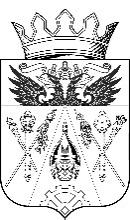 АДМИНИСТРАЦИЯ  ИСТОМИНСКОГО СЕЛЬСКОГО ПОСЕЛЕНИЯПОСТАНОВЛЕНИЕ30.12.2013г.                                                                                         № 444х. ОстровскогоНаименование программыМуниципальная программа «Обеспечение качественными жилищно-коммунальными услугами населения» (далее - Программа).  Ответственный исполнитель программыАдминистрация Истоминского сельского поселенияСоисполнитель программыотсутствуютУчастники  программыАдминистрация Истоминского сельского поселенияПодпрограммы «Развитие жилищно-коммунального хозяйства»;Программно-целевые инструменты отсутствуютОсновная цель программы- развитие коммунальной инфраструктуры;- содержание и ремонт объектов жилищно-коммунального хозяйства;- повышением качества водоснабжения, в результате модернизации систем водоснабжения- повышение качества управления многоквартирными домамиОсновные задачи программы-повышение качества водоснабжения в результате модернизации систем водоснабжения, обеспечение бесперебойной подачи питьевой воды и отвода сточных вод;-увеличение мощности сетей и сооружений 
в результате реконструкции, строительства, капитального ремонта;-обеспечение возможности подключения вновь 
строящихся (реконструируемых) объектов 
недвижимости к системам водоснабжения с гарантированным объемом заявленных мощностей в конкретной точке 
на существующем трубопроводе необходимого 
диаметра;-модернизация существующих сетей, имеющих 
недостаточную пропускную способность;-уменьшение техногенного воздействия 
на окружающую среду в результате аварий;-содержание объектов жилищно-коммунального хозяйства. Целевые индикаторы и показатели - снижение уровня износа объектов коммунальной инфраструктуры; 
- доля внебюджетных источников в общем объеме инвестиций в модернизацию коммунальной инфраструктуры; 
- доля частных компаний, управляющих объектами коммунальной инфраструктуры на основе концессионных соглашений и других договоров, от общего количества организаций коммунального комплекса;- освоение средств бюджета. Этапы и сроки реализации программы   2014-2020 годы:1этап-2014-2016 год;2 этап-2017-2020 год.Ресурсное обеспечениепрограммыОбщий объем финансирования Программы составляет в 2014 – 2020 годах – 2694,2 тыс.рублей - средства местного бюджета, в том числе по годам:2014 – 517,2 тыс.рублей;2015 – 411,7 тыс.рублей;2016 – 411,7 тыс.рублей;2017 – 338,4 тыс.рублей;2018 – 338,4 тыс.рублей;2019 – 338,4 тыс.рублей;2020 – 338,4 тыс.рублей.Ожидаемые конечные результаты реализации программы-снижение уровня износа объектов коммунальной инфраструктуры;-снижение потерь в сетях водоснабжения до 15%;-обеспечение бесперебойной подачи качественной питьевой воды от источника до потребителя; -модернизация существующих сетей, имеющих 
недостаточную пропускную способность.Наименование подпрограммы–подпрограмма «Развитие жилищно-коммунального хозяйства» (далее – подпрограмма)Ответственный исполнитель подпрограммы–Администрация Истоминского сельского поселенияУчастники подпрограммы–Администрация Истоминского сельского поселенияПрограммно-целевые инструменты подпрограммы–отсутствуютЦели подпрограммы–улучшение технического состояния многоквартирных домов;создание благоприятных условий для управления многоквартирными домами;содержание объектов жилищно-коммунального хозяйстваЗадачи подпрограммы–реализация механизма софинансирования работ по капитальному ремонту многоквартирных домов, проводимому с привлечением средств собственников помещений в многоквартирном доме, и предоставление мер муниципальной поддержки в рамках Областного закона от 11.06.2013 № 1101-ЗС
«О капитальном ремонте общего имущества в многоквартирных домах на территории Ленинском сельском поселении»;развитие конкурентной среды в сфере управления многоквартирными домами;создание условий для осознанного выбора собственниками помещений в многоквартирных домах способа управления данными домами;информирование населения о правах и обязанностях в жилищно-коммунальной сфере;содержание и ремонт объектов жилищно-коммунального хозяйстваЦелевые индикаторы и показатели подпрограммы–количество многоквартирных домов, в которых планируется провести капитальный ремонт;количество управляющих организаций и товариществ собственников жилья;количество лиц, обученных основам управления многоквартирными домамиЭтапы и сроки реализации подпрограммы–2014 – 2020 годы. Этапы реализации подпрограммы не выделяютсяРесурсное обеспечение подпрограммы–Общий объем финансирования Программы составляет в 2014 – 2020 годах – 2694,2 тыс. рублей - средства местного бюджета, в том числе по годам:2014 – 517,2 тыс.рублей;2015 – 411,7 тыс.рублей;2016 – 411,7 тыс.рублей;2017 – 338,4 тыс.рублей;2018 – 338,4  тыс.рублей;2019 – 338,4 тыс.рублей;2020 – 338,4 тыс.рублей.Ожидаемые результаты реализации подпрограммы–приведение технического состояния многоквартирных домов в соответствие с нормативными требованиями;повышение уровня информированности собственников помещений в многоквартирных домах об их правах и обязанностях в сфере ЖКХ№
п/пПоказатель (индикатор)   
(наименование)ед.
изм.Значения показателейЗначения показателейЗначения показателейЗначения показателейЗначения показателейЗначения показателейЗначения показателей№
п/пПоказатель (индикатор)   
(наименование)ед.
изм.201420152016201720182019202012345678910Муниципальная программа «Развитие жилищно-коммунального хозяйства»Муниципальная программа «Развитие жилищно-коммунального хозяйства»Муниципальная программа «Развитие жилищно-коммунального хозяйства»Муниципальная программа «Развитие жилищно-коммунального хозяйства»Муниципальная программа «Развитие жилищно-коммунального хозяйства»Муниципальная программа «Развитие жилищно-коммунального хозяйства»Муниципальная программа «Развитие жилищно-коммунального хозяйства»1.снижение уровня износа объектов коммунальной инфраструктуры%00555552.доля внебюджетных источников в общем объеме инвестиций в модернизацию коммунальной инфраструктуры%0000003.доля частных компаний, управляющих объектами коммунальной инфраструктуры на основе концессионных соглашений и других договоров, от общего количества организаций коммунального комплекса%04.количество многоквартирных домов, в которых планируется провести капитальный ремонт;%00000005.количество управляющих организаций и товариществ собственников жилья;шт.11111126.количество лиц, обученных основам управления многоквартирными домамишт.0000123Ста-тусНаименование 
муниципальной
программы, подпрограммы
муниципальной
программы,основного мероприятияОтветствен-ный
исполнитель,   
соисполни-тели,  
 участникиКод бюджетной 
классификацииКод бюджетной 
классификацииКод бюджетной 
классификацииКод бюджетной 
классификацииРасходы (тыс. руб.), годыРасходы (тыс. руб.), годыРасходы (тыс. руб.), годыРасходы (тыс. руб.), годыРасходы (тыс. руб.), годыРасходы (тыс. руб.), годыРасходы (тыс. руб.), годыСта-тусНаименование 
муниципальной
программы, подпрограммы
муниципальной
программы,основного мероприятияОтветствен-ный
исполнитель,   
соисполни-тели,  
 участникиГРБСРзПрЦСРВР20142015201620172018201920201234567891011121314Муниципальная прог-рамма«Обеспечение качественными жилищно-коммунальными услугами населения»всего, в том числе:           951ХХХ517,2411,7411,7338,4338,4338,4338,4Муниципальная прог-рамма«Обеспечение качественными жилищно-коммунальными услугами населения»Ведущий специалист ЖКХ 951ХХХ517,2411,7411,7338,4338,4338,4338,4Под-прог-рамма 1Развитие жилищно-коммунального хозяйстваВедущий специалист ЖКХ 951XXX517,2411,7411,7338,4338,4338,4338,4Основные мероприятия1.1Расходы на строительство, реконструкцию, капитальный ремонт объектов ЖКХ Ведущий специалист ЖКХ 9510501031240824022,422,422,422,422,422,422,4Основные мероприятия1.2Расходы на содержание объектов ЖКХВедущий специалист ЖКХ 951050203124062400,036,536,536,536,536,536,5Основные мероприятия1.3Расходы на ремонт объектов ЖКХВедущий специалист ЖКХ 951050203124072400,0158,0158,0158,0158,0158,0158,0Основные мероприятия1.4Расходы на сопровождение программного обеспеченияВедущий специалист ЖКХ 9510502031245424021,521,521,521,521,521,521,5Основные мероприятия1.5Расходы на приобретение жилищно-коммунальной техникиВедущий специалист ЖКХ 95105020312455240202,70,00,00,00,00,024,0Основные мероприятия1.6Расходы на разработку схем сетей водоснабжения и водоотведение населенных пунктов Истоминского сельского поселенияВедущий специалист ЖКХ 9510502031245624097,30,00,00,00,00,00,0Основные мероприятия1.7Реализация направления расходов (уплата налогов)Ведущий специалист ЖКХ 95105020312457850173,3173,3173,3100,0100,0100,0100,0СтатусНаименование      
муниципальной программы,подпрограммы государственной программыОтветственный    
исполнитель,     
соисполнители
Оценка расходов (тыс. руб.), годыОценка расходов (тыс. руб.), годыОценка расходов (тыс. руб.), годыОценка расходов (тыс. руб.), годыОценка расходов (тыс. руб.), годыОценка расходов (тыс. руб.), годыОценка расходов (тыс. руб.), годыСтатусНаименование      
муниципальной программы,подпрограммы государственной программыОтветственный    
исполнитель,     
соисполнители
201420152016201720182019202012345678910Муниципальная программаОбеспечение качественными жилищно-коммунальными услугами населениявсего                517,2411,7411,7338,4338,4338,4338,4Муниципальная программаОбеспечение качественными жилищно-коммунальными услугами населенияобластной бюджет  -------Муниципальная программаОбеспечение качественными жилищно-коммунальными услугами населенияфедеральный бюджет-------Муниципальная программаОбеспечение качественными жилищно-коммунальными услугами населенияместный бюджет517,2411,7411,7338,4338,4338,4338,4Муниципальная программаОбеспечение качественными жилищно-коммунальными услугами населениявнебюджетные источники-------ПодпрограммаРазвитие жилищно-коммунального хозяйствавсего                517,2411,7411,7338,4338,4338,4338,4ПодпрограммаРазвитие жилищно-коммунального хозяйстваобластной бюджет  -------ПодпрограммаРазвитие жилищно-коммунального хозяйствафедеральный бюджет-------ПодпрограммаРазвитие жилищно-коммунального хозяйстваместный бюджет517,2411,7411,7338,4338,4338,4338,4ПодпрограммаРазвитие жилищно-коммунального хозяйствавнебюджетные источники-------№  
п/пНаименование 
 показателяЕд. 
изм.Методика расчета показателя (формула) и методологические пояснения к показателю Базовые    
показатели   
(используемые 
  в формуле)123451Степень достижения планируемых результатов целевых индикаторов реализации мероприятий ПрограммыЦИФ                                                    i                               КЦИ  = ------,                                       i    ЦИП                                                    iКЦИ  - степень достижения i-го целевого индикатора Программы;ЦИФ  (ЦИП ) - фактическое (плановое) значение i-го целевого индикатора ПрограммыЗначение показателя КЦИ  должно быть больше либо равно 1.2Степень соответствия бюджетных затрат на мероприятия Программы запланированному уровню затрат                                          БЗФ                                                 i                               КБЗi = ------,                                          БЗП                                                 iКБЗ  - степень соответствия бюджетных затрат i-го мероприятия Программы;    БЗФ  (БЗП ) - фактическое (плановое, прогнозное) значение бюджетных затрат i-го мероприятия Программы.     Значение показателя КБЗ  должно быть меньше либо равно 1.3Эффективность использования бюджетных средств на реализацию отдельных мероприятий                                  БРП            БРФ                                         i                   i                        ЭП  = ------; ЭФ  = ------,                             i    ЦИП       i    ЦИФ                                         i                   iЭП  (ЭФ ) - плановая   (фактическая)   отдача   бюджетных  средств по i-му мероприятию Программы;    БРП  (БРФ ) - плановый   (фактический)   расход    бюджетных   средств на i-е мероприятие Программы;     ЦИП  (ЦИФ ) - плановое   (фактическое)  значение  целевого  индикатора по i-му мероприятию Программы.    Значение показателя ЭФ  не должно превышать значения показателя ЭП .